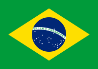 15.21. DECRETO Nº 55.839, DE 18 DE MAIO DE 2010 SÃO PAULO (BRASIL)Artigo 1º - Fica instituído o Plano Estadual de Enfrentamento à Homofobia e Promoção da Cidadania LGBT, composto por metas e ações a serem cumpridas pelas Secretarias de Estado constantes do Anexo que faz parte integrante deste decreto.Parágrafo único - A implementação do Plano Estadual de Enfrentamento à Homofobia e Promoção da Cidadania LGBT, além das Secretarias de Estado nele indicadas, poderá envolver parcerias com outros órgãos públicos.Artigo 2º - As metas do Plano Estadual de Enfrentamento à Homofobia e Promoção da Cidadania LGBT serão cumpridas no biênio 2010-2011.Artigo 3º - O cumprimento das metas e ações que compõem o Plano de que trata esse decreto será acompanhado e monitorado, nos respectivos âmbitos de atuação, pela Coordenação de Políticas para a Diversidade Sexual do Estado de São Paulo com o auxílio do Comitê Intersecretarial de Defesa da Diversidade Sexual, e pelo Conselho Estadual dos Direitos da População de Lésbicas, Gays, Bissexuais, Travestis e Transexuais.